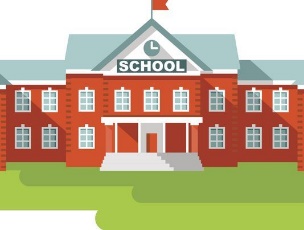 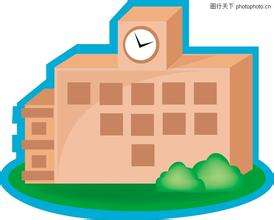 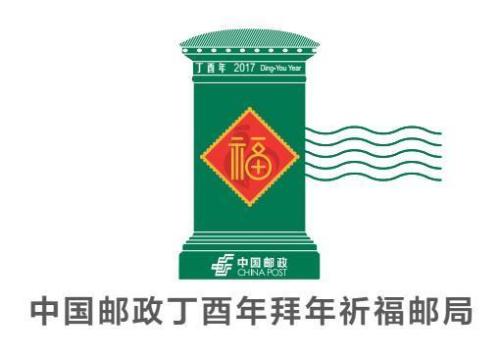 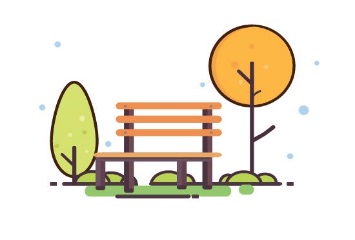 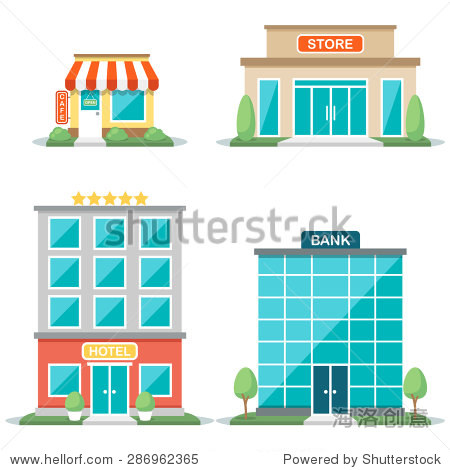 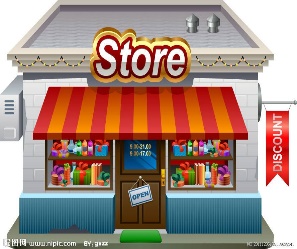 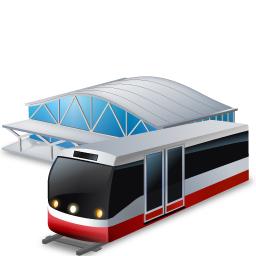 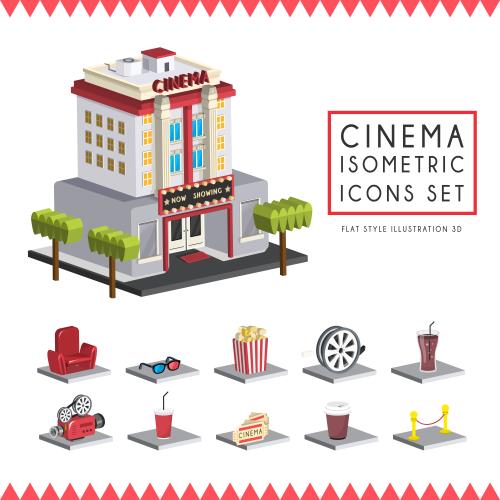 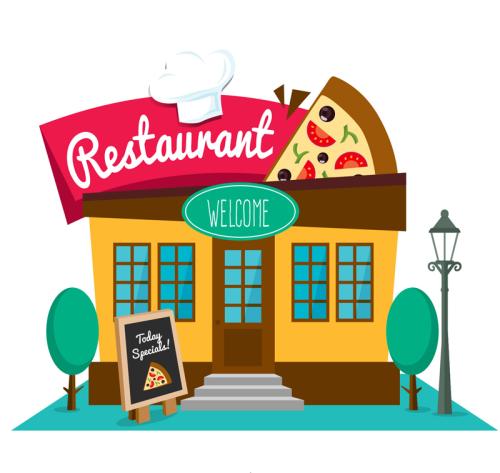 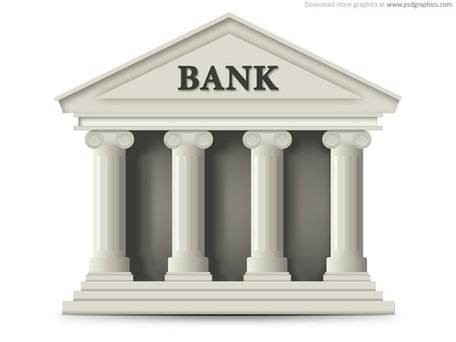 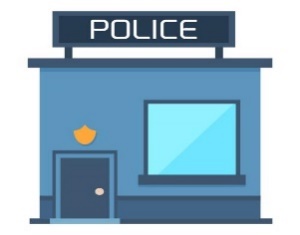 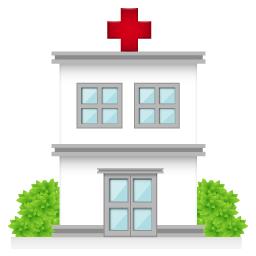 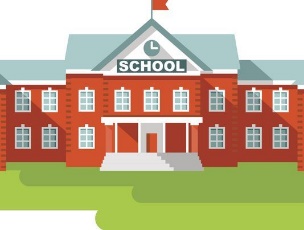 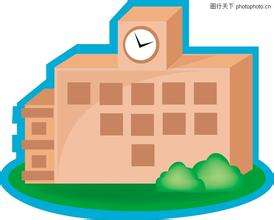 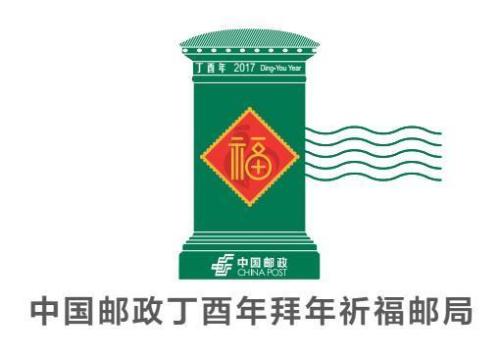 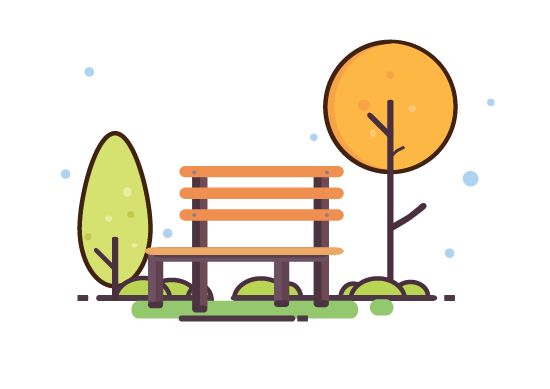 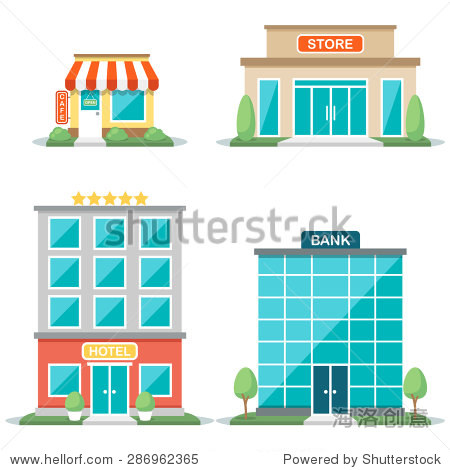 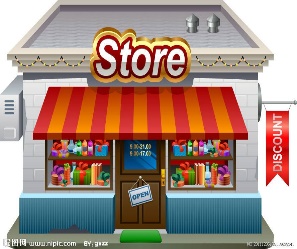 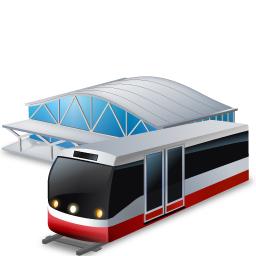 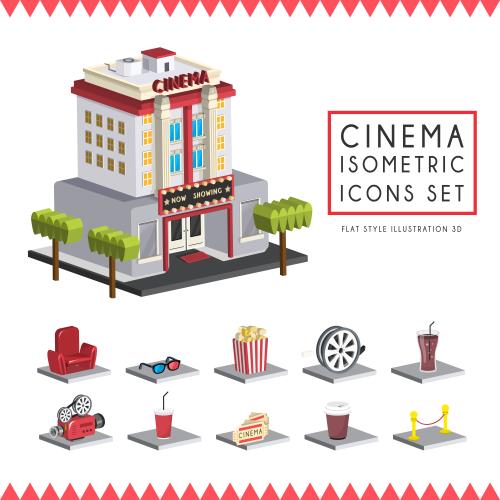 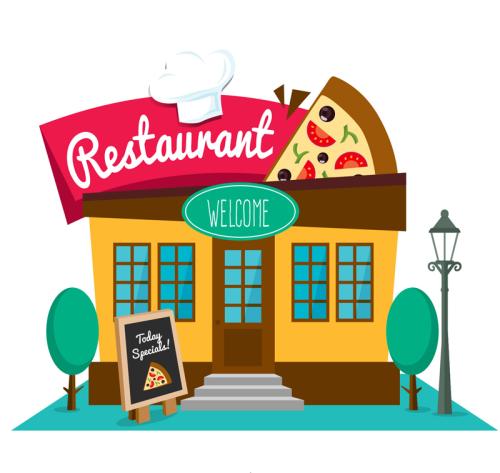 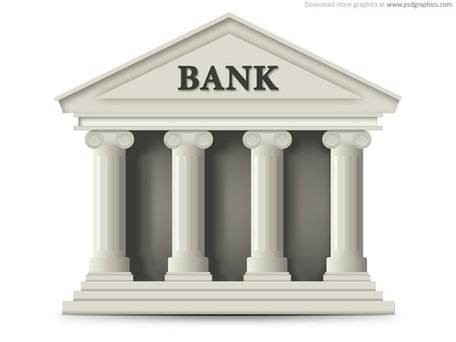 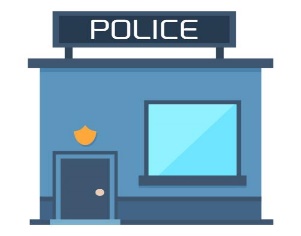 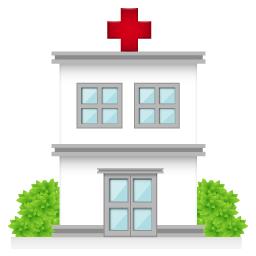 A						B						   C 					DE				     F  					  G						 HL						M    				 N						O	a.  Label the buildings:	 F  1. 银行  yínháng			___ 2. 商店  shāngdiàn___ 3. 学校  xuéxiào___ 4. 饭店  fàndiàn___ 5. 公园  gōngyuán___ 6. 邮局  yóujú___ 7. 图书馆 túshūguǎn ___ 8. 电影院 diànyǐngyuàn___ 9. 运动中心yùndòngzhōngxīn___ 10. 火车站 huǒchēzhàn___ 11. 警察局 jǐngchájú___12. 医院  yīyuàn                  Answers to activities:This activity is meant to help the students to practice vocabulary on different place you might find around town. By reading the short sentences, the students can review the present continuous tense “在 + verb”, and some action phrases. Therefore, the students can create the links with the places where the actions happen. a. 1. F	 2. L  3. A  4. G 	5. H 	6. D 	7. N 	8. E 	9. O 	10. B 	11. M 	 12.Cb. 1. 电影院 2. 运动中心 3. 商店 4. 饭店  5. 学校  6. 火车站 7. 医院